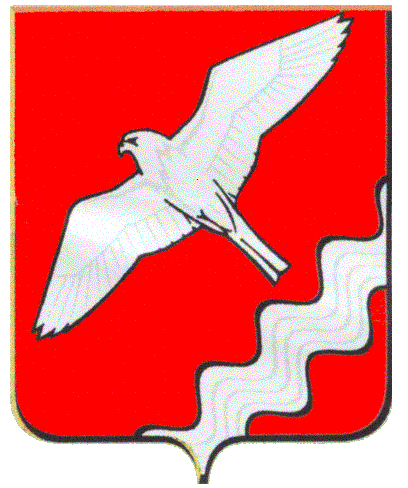 АДМИНИСТРАЦИЯ МУНИЦИПАЛЬНОГО ОБРАЗОВАНИЯ КРАСНОУФИМСКИЙ ОКРУГПОСТАНОВЛЕНИЕот  21.07.2020 г.  № 422 г. КрасноуфимскВ соответствии с Жилищным кодексом Российской Федерации, Федеральным законом от 27 июля 2010 г. № 210-ФЗ «Об организации предоставления государственных и муниципальных услуг», Федеральным законом от 06 октября 2003 года N 131-ФЗ "Об общих принципах организации местного самоуправления в Российской Федерации", руководствуясь ст. ст. 26 , 31 Устава Муниципального образования Красноуфимский округПОСТАНОВЛЯЮ:1. Утвердить Административный регламент по предоставлению муниципальной услуги «Выдача документов (единого жилищного документа, копии финансово-лицевого счета, выписки из домовой книги, карточки учета собственника жилого помещения, справок и иных документов) в Муниципальном образовании Красноуфимский округ» (прилагается).2. Признать утратившим силу постановление Администрации Муниципального образования Красноуфимский округ от 24.07.2014 г. № 1027 «Об  утверждении   административного регламента        по       предоставлению муниципальной      услуги       «Выдача документов       (единого     жилищного документа, копии финансово-лицевого счета,   выписки   из   домовой   книги, карточки  учета  собственника жилого помещения,        справок     и         иных документов)         в     Муниципальном                образовании Красноуфимский округ». 3. Настоящее постановление разместить на официальном сайте Муниципального образования Красноуфимский округ в сети Интернет в разделе «Муниципальный контроль».4. Опубликовать настоящее постановление в газете «Вперед».5. Контроль над исполнением настоящего постановления возложить на заместителя главы Администрации Муниципального образования Красноуфимский округ по строительству и ЖКХ Д.А. Петухова.Глава Муниципального образованияКрасноуфимский округ						      О.В. РяписовОб  утверждении   административного регламента        по       предоставлению муниципальной      услуги       «Выдача документов       (единого     жилищного документа, копии финансово-лицевого счета,   выписки   из   домовой   книги, карточки  учета  собственника жилого помещения,        справок     и         иных документов)         в     Муниципальном                образовании Красноуфимский округ»